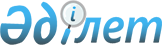 Ертіс аудандық мәслихатының (V сайланған, XLIII сессиясы) 2015 жылдың 24 желтоқсандағы "Ертіс ауданының 2016 - 2018 жылдарға арналған бюджеті туралы" № 239-43-5 шешіміне өзгерістер енгізу туралыПавлодар облысы Ертіс аудандық мәслихатының 2016 жылғы 13 шілдедегі № 17-4-6 шешімі. Павлодар облысының Әділет департаментінде 2016 жылғы 05 тамызда № 5194 болып тіркелді      Қазақстан Республикасының 2008 жылғы 4 желтоқсандағы Бюджет кодексінің 109-бабына, Қазақстан Республикасының 2001 жылғы 23 қаңтардағы "Қазақстан Республикасындағы жергілікті мемлекеттік басқару және өзін-өзі басқару туралы" Заңының 6-бабы 1-тармағының 1) тармақшасына сәйкес, Ертіс аудандық мәслихаты ШЕШІМ ЕТЕДІ:

      1. Ертіс аудандық мәслихатының (V сайланған, XLIII сессиясы) 2015 жылғы 24 желтоқсандағы "Ертіс ауданының 2016 - 2018 жылдарға арналған бюджеті туралы" № 239-43-5 шешіміне (Нормативтік құқықтық актілерді мемлекеттік тіркеу тізілімінде № 4883 тіркелген, 2016 жылғы 23 қаңтардағы "Ертіс нұры" және "Иртыш" газеттерінде жарияланған) келесі өзгерістер енгізілсін:

      1-тармағында:

      1) тармақшада:

      "3 262 151" сандары "3 274 819" сандарымен ауыстырылсын;

      "442 166" сандары "462 211" сандарымен ауыстырылсын;

      "6 726" сандары "7 018" сандарымен ауыстырылсын;

      "2 812 709" сандары "2 805 040" сандарымен ауыстырылсын;

      2) тармақшада "3 263 446" сандары "3 276 114" сандарымен ауыстырылсын;

      көрсетілген шешімнің 1, 6-қосымшалары осы шешімнің 1, 2-қосымшаларына сәйкес жаңа редакцияда жазылсын.

      2. Осы шешімнің орындалуын бақылау Ертіс аудандық мәслихатының бюджет, әлеуметтік саясат және заңдылық жөніндегі тұрақты комиссиясына жүктелсін.

      3. Осы шешім 2016 жылдың 1 қаңтардан бастап қолданысқа енгізіледі.

 2016 жылға арналған Ертіс ауданының бюджеті
(өзгерістермен) 2016 жылға арналған жергілікті өзін-өзі басқару
органдарына берілетін трансферттердің бөлінуі
(өзгерістермен)
					© 2012. Қазақстан Республикасы Әділет министрлігінің «Қазақстан Республикасының Заңнама және құқықтық ақпарат институты» ШЖҚ РМК
				
      Сессия төрағасы

Б. Шингисов

      Ертіс аудандық

      мәслихатының хатшысы

Б. Шингисов
Ертіс аудандық мәслихатының
(VI сайланған, IV сессиясы)
2016 жылғы 13 шілдедегі
№ 17-4-6 шешіміне
1-қосымшасыЕртіс аудандық мәслихатының
(V сайланған, XLIII сессиясы)
2015 жылғы 24 желтоқсандағы
№ 239-43-5 шешіміне
1-қосымшасыСанаты

Санаты

Санаты

Санаты

2016 жылға арналған сома (мың теңге)

Сыныбы

Сыныбы

Сыныбы

2016 жылға арналған сома (мың теңге)

Iшкi сыныбы

Iшкi сыныбы

2016 жылға арналған сома (мың теңге)

Атауы

2016 жылға арналған сома (мың теңге)

1

2

3

4

5

І. КІРІСТЕР

3 274 819

1

Салықтық түсімдер

462 211

01

Табыс салығы

187 301

2

Жеке табыс салығы

187 301

03

Әлеуметтiк салық

153 015

1

Әлеуметтік салық

153 015

04

Меншiкке салынатын салықтар

87 265

1

Мүлiкке салынатын салықтар

53 730

3

Жер салығы

3 120

4

Көлiк құралдарына салынатын салық

21 115

5

Бірыңғай жер салығы

9 300

05

Тауарларға, жұмыстарға және қызметтерге салынатын iшкi салықтар

31 790

2

Акциздер

1 330

3

Табиғи және басқа ресурстарды пайдаланғаны үшiн түсетiн түсiмдер

22 400

4

Кәсiпкерлiк және кәсiби қызметтi жүргiзгенi үшiн алынатын алымдар

8 060

08

Заңдық мәнді іс-әрекеттерді жасағаны және (немесе) оған уәкілеттігі бар мемлекеттік органдар немесе лауазымды адамдар құжаттар бергені үшін алынатын міндетті төлемдер

2 840

1

Мемлекеттік баж

2 840

2

Салықтық емес түсiмдер

7 018

01

Мемлекеттік меншіктен түсетін кірістер

2 018

5

Мемлекет меншігіндегі мүлікті жалға беруден түсетін кірістер

2 004

7

Жеке тұлғаларға жергілікті бюджеттен берілген бюджеттік кредиттер бойынша сыйақылар

14

06

Басқа да салықтық емес түсiмдер

5 000

1

Басқа да салықтық емес түсiмдер

5 000

3

Негізгі капиталды сатудан түсетін түсімдер

550

03

Жердi және материалдық емес активтердi сату

550

1

Жерді сату

400

2

Материалдық емес активтерді сату

150

4

Трансферттердің түсімдері

2 805 040

02

Мемлекеттiк басқарудың жоғары тұрған органдарынан түсетiн трансферттер

2 805 040

2

Облыстық бюджеттен түсетiн трансферттер

2 805 040

Функционалдық топ

Функционалдық топ

Функционалдық топ

Функционалдық топ

Функционалдық топ

2016 жылға арналған сома (мың теңге)

Кіші функция

Кіші функция

Кіші функция

Кіші функция

2016 жылға арналған сома (мың теңге)

Бюджеттік бағдарламаның әкімшісі

Бюджеттік бағдарламаның әкімшісі

Бюджеттік бағдарламаның әкімшісі

2016 жылға арналған сома (мың теңге)

Бағдарлама

Бағдарлама

2016 жылға арналған сома (мың теңге)

Атауы

2016 жылға арналған сома (мың теңге)

1

2

3

4

5

6

ІІ. ШЫҒЫНДАР

3 276 114

01

Жалпы сипаттағы мемлекеттiк қызметтер

347 105

1

Мемлекеттiк басқарудың жалпы функцияларын орындайтын өкiлдi, атқарушы және басқа органдар

273 289

112

Аудан (облыстық маңызы бар қала) мәслихатының аппараты

18 004

001

Аудан (облыстық маңызы бар қала) мәслихатының қызметін қамтамасыз ету жөніндегі қызметтер

18 004

122

Аудан (облыстық маңызы бар қала) әкімінің аппараты

72 827

001

Аудан (облыстық маңызы бар қала) әкімінің қызметін қамтамасыз ету жөніндегі қызметтер

72827

123

Қаладағы аудан, аудандық маңызы бар қала, кент, ауыл, ауылдық округ әкімінің аппараты

182 458

001

Қаладағы аудан, аудандық маңызы бар қаланың, кент, ауыл, ауылдық округ әкімінің қызметін қамтамасыз ету жөніндегі қызметтер

181 352

032

Ведомстволық бағыныстағы мемлекеттік мекемелерінің және ұйымдарының күрделі шығыстары

1 106

2

Қаржылық қызмет

20 893

452

Ауданның (облыстық маңызы бар қаланың) қаржы бөлімі

20 893

001

Ауданның (облыстық маңызы бар қаланың) бюджетін орындау және коммуналдық меншігін басқару саласындағы мемлекеттік саясатты іске асыру жөніндегі қызметтер

18 232

003

Салық салу мақсатында мүлікті бағалауды жүргізу

696

010

Жекешелендіру, коммуналдық меншікті басқару, жекешелендіруден кейінгі қызмет және осыған байланысты дауларды реттеу

1965

5

Жоспарлау және статистикалық қызмет

17 272

453

Ауданның (облыстық маңызы бар қаланың) экономика және бюджеттік жоспарлау бөлімі

17 272

001

Экономикалық саясатты, мемлекеттік жоспарлау жүйесін қалыптастыру және дамыту саласындағы мемлекеттік саясатты іске асыру жөніндегі қызметтер

17 272

9

Жалпы сипаттағы өзге де мемлекеттiк қызметтер

35 651

454

Ауданның (облыстық маңызы бар қаланың) кәсіпкерлік және ауыл шаруашылығы бөлімі

21 048

001

Жергілікті деңгейде кәсіпкерлікті және ауыл шаруашылығын дамыту саласындағы мемлекеттік саясатты іске асыру жөніндегі қызметтер

21 048

458

Ауданның (облыстық маңызы бар қаланың) тұрғын үй-коммуналдық шаруашылығы, жолаушылар көлігі және автомобиль жолдары бөлімі

14 603

001

Жергілікті деңгейде тұрғын үй-коммуналдық шаруашылығы, жолаушылар көлігі және автомобиль жолдары саласындағы мемлекеттік саясатты іске асыру жөніндегі қызметтер

14 603

02

Қорғаныс

7 971

1

Әскери мұқтаждықтар

6 573

122

Аудан (облыстық маңызы бар қала) әкімінің аппараты

6 573

005

Жалпыға бірдей әскери міндетті атқару шеңберіндегі іс-шаралар

6 573

2

Төтенше жағдайлар жөнiндегi жұмыстарды ұйымдастыру

1 398

122

Аудан (облыстық маңызы бар қала) әкімінің аппараты

1 398

006

Аудан (облыстық маңызы бар қала) ауқымындағы төтенше жағдайлардың алдын алу және оларды жою

619

007

Аудандық (қалалық) ауқымдағы дала өрттерінің, сондай-ақ мемлекеттік өртке қарсы қызмет органдары құрылмаған елдi мекендерде өрттердің алдын алу және оларды сөндіру жөніндегі іс-шаралар

779

04

Бiлiм беру

2 139 340

1

Мектепке дейiнгi тәрбиелеу және оқыту

233 050

123

Қаладағы аудан, аудандық маңызы бар қала, кент, ауыл, ауылдық округ әкімінің аппараты

139 790

004

Мектепке дейінгі тәрбие ұйымдарының қызметін қамтамасыз ету

94 632

041

Мектепке дейінгі білім беру ұйымдарында мемлекеттік білім беру тапсырысын іске асыру

45 158

464

Ауданның (облыстық маңызы бар қаланың) білім бөлімі

93 260

040

Мектепке дейінгі білім беру ұйымдарында мемлекеттік білім беру тапсырысын іске асыру

93 260

2

Бастауыш, негізгі орта және жалпы орта білім беру

1 824 865

123

Қаладағы аудан, аудандық маңызы бар қала, кент, ауыл, ауылдық округ әкімінің аппараты

1 861

005

Ауылдық жерлерде балаларды мектепке дейін тегін алып баруды және кері алып келуді ұйымдастыру

1 861

464

Ауданның (облыстық маңызы бар қаланың) білім бөлімі

1 765 501

003

Жалпы білім беру

1 705 471

006

Балаларға қосымша білім беру

60 030

465

Ауданның (облыстық маңызы бар қаланың) дене шынықтыру және спорт бөлімі

54 603

017

Балалар мен жасөспірімдерге спорт бойынша қосымша білім беру

54 603

472

Ауданның (облыстық маңызы бар қаланың) құрылыс, сәулет және қала құрылысы бөлімі

2 900

022

Бастауыш, негізгі орта және жалпы орта білім беру объектілерін салу және реконструкциялау

2 900

9

Бiлiм беру саласындағы өзге де қызметтер

81 425

464

Ауданның (облыстық маңызы бар қаланың) білім бөлімі

81 425

001

Жергілікті деңгейде білім беру саласындағы мемлекеттік саясатты іске асыру жөніндегі қызметтер

15 349

005

Ауданның (облыстық маңызы бар қаланың) мемлекеттік білім беру мекемелер үшін оқулықтар мен оқу-әдiстемелiк кешендерді сатып алу және жеткізу

18 313

007

Аудандық (қалалық) ауқымдағы мектеп олимпиадаларын және мектептен тыс іс-шараларды өткiзу

1 662

015

Жетім баланы (жетім балаларды) және ата-аналарының қамқорынсыз қалған баланы (балаларды) күтіп-ұстауға қамқоршыларға (қорғаншыларға) ай сайынғы ақшалай қаражат төлемі

14 806

022

Жетім баланы (жетім балаларды) және ата-анасының қамқорлығынсыз қалған баланы (балаларды) асырап алғаны үшін Қазақстан азаматтарына біржолғы ақша қаражатын төлеуге арналған төлемдер

479

029

Балалар мен жасөспірімдердің психикалық денсаулығын зерттеу және халыққа психологиялық-медициналық-педагогикалық консультациялық көмек көрсету

3 529

067

Ведомстволық бағыныстағы мемлекеттік мекемелерінің және ұйымдарының күрделі шығыстары

27 287

06

Әлеуметтiк көмек және әлеуметтiк қамсыздандыру

147 511

1

Әлеуметтiк қамсыздандыру

5 306

451

Ауданның (облыстық маңызы бар қаланың) жұмыспен қамту және әлеуметтік бағдарламалар бөлімі

4 174

005

Мемлекеттік атаулы әлеуметтік көмек

1 522

016

18 жасқа дейінгі балаларға мемлекеттік жәрдемақылар

2 652

464

Ауданның (облыстық маңызы бар қаланың) білім бөлімі

1 132

030

Патронат тәрбиешілерге берілген баланы (балаларды) асырап бағу

1 132

2

Әлеуметтiк көмек

110 399

123

Қаладағы аудан, аудандық маңызы бар қала, кент, ауыл, ауылдық округ әкімінің аппараты

18 427

003

Мұқтаж азаматтарға үйінде әлеуметтік көмек көрсету

18 427

451

Ауданның (облыстық маңызы бар қаланың) жұмыспен қамту және әлеуметтік бағдарламалар бөлімі

91 972

002

Жұмыспен қамту бағдарламасы

27 117

004

Ауылдық жерлерде тұратын денсаулық сақтау, білім беру, әлеуметтік қамтамасыз ету, мәдениет, спорт және ветеринар мамандарына отын сатып алу

4 433

006

Тұрғын үй көмегі

318

007

Жергілікті өкілетті органдардың шешімі бойынша мұқтаж азаматтардың жекелеген топтарына әлеуметтік көмек

43 160

010

Үйден тәрбиеленіп оқытылатын мүгедек балаларды материалдық қамтамасыз ету

933

014

Мұқтаж азаматтарға үйде әлеуметтiк көмек көрсету

8 055

017

Мүгедектерді оңалту жеке бағдарламасына сәйкес мұқтаж мүгедектерді міндетті гигиеналық құралдармен және ымдау тілі мамандарының қызмет көрсетуін, жеке көмекшілермен қамтамасыз ету

7 146

023

Жұмыспен қамту орталықтарының қызметін қамтамасыз ету

810

9

Әлеуметтiк көмек және әлеуметтiк қамтамасыз ету салаларындағы өзге де қызметтер

31 806

451

Ауданның (облыстық маңызы бар қаланың) жұмыспен қамту және әлеуметтік бағдарламалар бөлімі

31 806

001

Жергілікті деңгейде жұмыспен қамтуды қамтамасыз ету және халық үшін әлеуметтік бағдарламаларды іске асыру саласындағы мемлекеттік саясатты іске асыру жөніндегі қызметтер

25 827

011

Жәрдемақыларды және басқа да әлеуметтік төлемдерді есептеу, төлеу мен жеткізу бойынша қызметтерге ақы төлеу

762

021

Мемлекеттік органның күрделі шығыстары

1 470

054

Үкіметтік емес секторда мемлекеттік әлеуметтік тапсырысты орналастыру

3 747

07

Тұрғын үй-коммуналдық шаруашылық

121 392

1

Тұрғын үй шаруашылығы

32 551

123

Қаладағы аудан, аудандық маңызы бар қала, кент, ауыл, ауылдық округ әкімінің аппараты

15 145

007

Аудандық маңызы бар қаланың, кенттің, ауылдың, ауылдық округтің мемлекеттік тұрғын үй қорының сақталуын ұйымдастыру

337

027

"Жұмыспен қамту - 2020" жол карта" бағдарламасы бойынша қалаларды және ауылдық елді мекендерді дамыту шеңберінде объектілерді жөндеу және абаттандыру

14 808

458

Ауданның (облыстық маңызы бар қаланың) тұрғын үй-коммуналдық шаруашылығы, жолаушылар көлігі және автомобиль жолдары бөлімі

7 731

004

Азаматтардың жекелеген санаттарын тұрғын үймен қамтамасыз ету

6 500

041

"Жұмыспен қамту - 2020" жол карта" бағдарламасы бойынша қалаларды және ауылдық елді мекендерді дамыту шеңберінде объектілерді жөндеу және абаттандыру

1 231

464

Ауданның (облыстық маңызы бар қаланың) білім бөлімі

693

026

"Жұмыспен қамту - 2020" жол карта" бағдарламасы бойынша қалаларды және ауылдық елді мекендерді дамыту шеңберінде объектілерді жөндеу

693

472

Ауданның (облыстық маңызы бар қаланың) құрылыс, сәулет және қала құрылысы бөлімі

8 982

003

Коммуналдық тұрғын үй қорының тұрғын үйін жобалау және (немесе) салу, реконструкциялау

508

072

"Жұмыспен қамту - 2020" жол карта" бағдарламасы шеңберінде қызметтік тұрғын үй салу, еңбекші жастарға арналған жатақханалар мен инженерлік-коммуникациялық инфрақұрылымды салу және (немесе) реконструкциялау

192

074

"Жұмыспен қамту - 2020 жол карта" бағдарламасының екінші бағыты шеңберінде жетіспейтін инженерлік-коммуникациялық инфрақұрылымды дамыту және/немесе салу

8 282

2

Коммуналдық шаруашылық

67 152

123

Қаладағы аудан, аудандық маңызы бар қала, кент, ауыл, ауылдық округ әкімінің аппараты

17 793

014

Елді мекендерді сумен жабдықтауды ұйымдастыру

17 793

458

Ауданның (облыстық маңызы бар қаланың) тұрғын үй-коммуналдық шаруашылығы, жолаушылар көлігі және автомобиль жолдары бөлімі

37 050

012

Сумен жабдықтау және су бұру жүйесінің жұмыс істеуі

37 050

472

Ауданның (облыстық маңызы бар қаланың) құрылыс, сәулет және қала құрылысы бөлімі

12 309

005

Коммуналдық шаруашылығын дамыту

4 197

058

Елді мекендердегі сумен жабдықтау және су бұру жүйелерін дамыту

8 112

3

Елді мекендерді абаттандыру

21 689

123

Қаладағы аудан, аудандық маңызы бар қала, кент, ауыл, ауылдық округ әкімінің аппараты

21 689

008

Елді мекендердегі көшелерді жарықтандыру

14 381

009

Елді мекендердің санитариясын қамтамасыз ету

1 165

010

Жерлеу орындарын ұстау және туыстары жоқ адамдарды жерлеу

3 343

011

Елді мекендерді абаттандыру мен көгалдандыру

2 800

08

Мәдениет, спорт, туризм және ақпараттық кеңістiк

223 417

1

Мәдениет саласындағы қызмет

108 937

123

Қаладағы аудан, аудандық маңызы бар қала, кент, ауыл, ауылдық округ әкімінің аппараты

71 936

006

Жергілікті деңгейде мәдени-демалыс жұмыстарын қолдау

71 936

455

Ауданның (облыстық маңызы бар қаланың) мәдениет, тілдерді дамыту бөлімі

37 001

003

Мәдени-демалыс жұмысын қолдау

37 001

2

Спорт

10 637

465

Ауданның (облыстық маңызы бар қаланың) дене шынықтыру және спорт бөлімі

10 637

001

Жергілікті деңгейде дене шынықтыру және спорт саласындағы мемлекеттік саясатты іске асыру жөніндегі қызметтер

5 974

006

Аудандық (облыстық маңызы бар қалалық) деңгейде спорттық жарыстар өткiзу

3 432

007

Әртүрлi спорт түрлерi бойынша ауданның (облыстық маңызы бар қаланың) құрама командаларының мүшелерiн дайындау және олардың облыстық спорт жарыстарына қатысуы

1 231

3

Ақпараттық кеңiстiк

64 254

455

Ауданның (облыстық маңызы бар қаланың) мәдениет, тілдерді дамыту бөлімі

50 966

006

Аудандық (қалалық) кiтапханалардың жұмыс iстеуi

50 013

007

Мемлекеттiк тiлдi және Қазақстан халқының басқа да тiлдерін дамыту

953

456

Ауданның (облыстық маңызы бар қаланың) ішкі саясат бөлімі

13 288

002

Мемлекеттік ақпараттық саясат жүргізу жөніндегі қызметтер

13 288

9

Мәдениет, спорт, туризм және ақпараттық кеңiстiктi ұйымдастыру жөнiндегi өзге де қызметтер

39 589

455

Ауданның (облыстық маңызы бар қаланың) мәдениет, тілдерді дамыту бөлімі

9 745

001

Жергілікті деңгейде тілдерді және мәдениетті дамыту саласындағы мемлекеттік саясатты іске асыру жөніндегі қызметтер

8 215

032

Ведомстволық бағыныстағы мемлекеттік мекемелерінің және ұйымдарының күрделі шығыстары

1 530

456

Ауданның (облыстық маңызы бар қаланың) ішкі саясат бөлімі

29 844

001

Жергілікті деңгейде ақпарат, мемлекеттілікті нығайту және азаматтардың әлеуметтік сенімділігін қалыптастыру саласында мемлекеттік саясатты іске асыру жөніндегі қызметтер

15 775

003

Жастар саясаты саласында іс-шараларды іске асыру

13 259

006

Мемлекеттік органның күрделі шығыстары

810

10

Ауыл, су, орман, балық шаруашылығы, ерекше қорғалатын табиғи аумақтар, қоршаған ортаны және жануарлар дүниесін қорғау, жер қатынастары

125 005

1

Ауыл шаруашылығы

59 404

453

Ауданның (облыстық маңызы бар қаланың) экономика және бюджеттік жоспарлау бөлімі

8 669

099

Мамандардың әлеуметтік көмек көрсетуі жөніндегі шараларды іске асыру

8 669

473

Ауданның (облыстық маңызы бар қаланың) ветеринария бөлімі

50 735

001

Жергілікті деңгейде ветеринария саласындағы мемлекеттік саясатты іске асыру жөніндегі қызметтер

14 130

005

Мал көмінділерінің (биотермиялық шұңқырлардың) жұмыс істеуін қамтамасыз ету

641

006

Ауру жануарларды санитарлық союды ұйымдастыру

500

007

Қаңғыбас иттер мен мысықтарды аулауды және жоюды ұйымдастыру

887

010

Ауыл шаруашылығы жануарларын сәйкестендіру жөніндегі іс-шараларды өткізу

2 550

047

Жануарлардың саулығы мен адамның денсаулығына қауіп төндіретін, алып қоймай залалсыздандырылған (зарарсыздандырылған) және қайта өңделген жануарлардың, жануарлардан алынатын өнімдер мен шикізаттың құнын иелеріне өтеу

32 027

6

Жер қатынастары

17 918

463

Ауданның (облыстық маңызы бар қаланың) жер қатынастары бөлімі

17 918

001

Аудан (облыстық маңызы бар қала) аумағында жер қатынастарын реттеу саласындағы мемлекеттік саясатты іске асыру жөніндегі қызметтер

11 014

003

Елдi мекендердi жер-шаруашылық орналастыру

6 904

9

Ауыл, су, орман, балық шаруашылығы, қоршаған ортаны қорғау және жер қатынастары саласындағы басқа да қызметтер

47 683

473

Ауданның (облыстық маңызы бар қаланың) ветеринария бөлімі

47 683

011

Эпизоотияға қарсы іс-шаралар жүргізу

47 683

11

Өнеркәсіп, сәулет, қала құрылысы және құрылыс қызметі

20 919

2

Сәулет, қала құрылысы және құрылыс қызметі

20 919

472

Ауданның (облыстық маңызы бар қаланың) құрылыс, сәулет және қала құрылысы бөлімі

20 919

001

Жергілікті деңгейде құрылыс, сәулет және қала құрылысы саласындағы мемлекеттік саясатты іске асыру жөніндегі қызметтер

10 919

013

Аудан аумағында қала құрылысын дамытудың кешенді схемаларын, аудандық (облыстық) маңызы бар қалалардың, кенттердің және өзге де ауылдық елді мекендердің бас жоспарларын әзірлеу

10 000

12

Көлiк және коммуникация

74 841

1

Автомобиль көлiгi

66 028

123

Қаладағы аудан, аудандық маңызы бар қала, кент, ауыл, ауылдық округ әкімінің аппараты

54 996

013

Аудандық маңызы бар қалаларда, кенттерде, ауылдарда, ауылдық округтерде автомобиль жолдарының жұмыс істеуін қамтамасыз ету

7 824

045

Елді мекендер көшелеріндегі автомобиль жолдарын күрделі және орташа жөндеу

47 172

458

Ауданның (облыстық маңызы бар қаланың) тұрғын үй-коммуналдық шаруашылығы, жолаушылар көлігі және автомобиль жолдары бөлімі

11 032

023

Автомобиль жолдарының жұмыс істеуін қамтамасыз ету

11 032

9

Көлiк және коммуникациялар саласындағы өзге де қызметтер

8 813

458

Ауданның (облыстық маңызы бар қаланың) тұрғын үй-коммуналдық шаруашылығы, жолаушылар көлігі және автомобиль жолдары бөлімі

8 813

037

Әлеуметтік маңызы бар қалалық (ауылдық), қала маңындағы және ауданішілік қатынастар бойынша жолаушылар тасымалдарын субсидиялау

8 813

13

Басқалар

25 859

9

Басқалар

25 859

123

Қаладағы аудан, аудандық маңызы бар қала, кент, ауыл, ауылдық округ әкімінің аппараты

17 270

040

"Өңірлерді дамыту" Бағдарламасы шеңберінде өңірлерді экономикалық дамытуға жәрдемдесу бойынша шараларды іске асыру

17 270

452

Ауданның (облыстық маңызы бар қаланың) қаржы бөлімі

8 589

012

Ауданның (облыстық маңызы бар қаланың) жергілікті атқарушы органының резерві

8 589

14

Борышқа қызмет көрсету

14

1

Борышқа қызмет көрсету

14

452

Ауданның (облыстық маңызы бар қаланың) қаржы бөлімі

14

013

Жергілікті атқарушы органдардың облыстық бюджеттен қарыздар бойынша сыйақылар мен өзге де төлемдерді төлеу бойынша борышына қызмет көрсету

14

15

Трансферты

42 740

1

Трансферты

42 740

452

Ауданның (облыстық маңызы бар қаланың) қаржы бөлімі

42 740

006

Нысаналы пайдаланылмаған (толық пайдаланылмаған) трансферттерді қайтару

1 485

051

Жергілікті өзін-өзі басқару органдарына берілетін трансферттер

41 255

ІІІ. ТАЗА БЮДЖЕТТІК КРЕДИТТЕУ

7 793

Бюджеттік кредиттер

15 907

10

Ауыл, су, орман, балық шаруашылығы, ерекше қорғалатын табиғи аумақтар, қоршаған ортаны және жануарлар дүниесін қорғау, жер қатынастары

15 907

1

Ауыл шаруашылығы

15 907

453

Ауданның (облыстық маңызы бар қаланың) экономика және бюджеттік жоспарлау бөлімі

15 907

006

Мамандарды әлеуметтік қолдау шараларын іске асыру үшін бюджеттік кредиттер

15 907

Бюджеттік кредиттерді өтеу

8 114

5

Бюджеттік кредиттерді өтеу

8 114

1

Бюджеттік кредиттерді өтеу

8 114

1

Мемлекеттік бюджеттен берілген бюджеттік кредиттерді өтеу

8 114

ІV. ҚАРЖЫ АКТИВТЕРІМЕН ЖАСАЛАТЫН ОПЕРАЦИЯЛАР БОЙЫНША САЛЬДО

0

V. БЮДЖЕТ ТАПШЫЛЫҒЫ (ПРОФИЦИТІ)

-9 088

VІ. БЮДЖЕТ ТАПШЫЛЫҒЫН ҚАРЖЫЛАНДЫРУ (ПРОФИЦИТІН ПАЙДАЛАНУ)

9 088

Ертіс аудандық мәслихатының
(VI сайланған, IV сессиясы)
2016 жылғы 13 шілдедегі
№ 17-4-6 шешіміне
2-қосымшасыЕртіс аудандық мәслихатының
(V сайланған, XLIII сессиясы)
2015 жылғы 24 желтоқсандағы
№ 239-43-5 шешіміне
6-қосымшасы№ р/с

Ауыл және ауылдық округтердің атауы

Сома (мың теңге)

1

2

3

1

Амангелді ауылы

391

2

Голубовка ауылы

1 188

3

Ертіс ауылы

29 035

4

Қосағаш ауылы

733

5

Ленин ауылы

544

6

Майқоныр ауылы

398

7

Ағашорын ауылдық округі

1 048

8

Байзақов ауылдық округі

1 271

9

Қарақұдық ауылдық округі

1 067

10

Қоскөл ауылдық округі

630

11

Қызылжар ауылдық округі

1 272

12

Луговой ауылдық округі

554

13

Панфилов ауылдық округі

726

14

Северный ауылдық округі

973

15

Сілеті ауылдық округі

480

16

Ұзынсу ауылдық округі

945

Барлығы

41 255

